АДМИНИСТРАЦИЯ КСТОВСКОГО МУНИЦИПАЛЬНОГО РАЙОНАМУНИЦИПАЛЬНОЕ  БЮДЖЕТНОЕ ОБЩЕОБРАЗОВАТЕЛЬНОЕ УЧРЕЖДЕНИЕ                                         «Средняя школа №6 с кадетскими классами»Дополнительная общеобразовательнаяобщеразвивающая программахудожественной направленностикружка «Вокальный ансамбль»возраст обучающихся: 11-17 летсрок реализации: 1 годг.Кстово2018 год1.Пояснительная записка.   Общеобразовательная общеразвивающая программа составлена (разработана) в соответствии с Законом РФ «Об образовании в Российской Федерации» (от 29.12.2012г.№ 273-ФЗ), Приказ Министерства Просвещения от 9 ноября 2018 г. N 196 «Об утверждении порядка организации и осуществления образовательной деятельности по дополнительным общеобразовательным программам», СанПиН 2.4.4.3172-14 (Санитарно-эпидемиологические правила и нормативы для образовательных организаций дополнительного образования детей), Положением о дополнительном образовании детей МБОУ СШ №6, утверждённым приказом директора от 01.02.2019 г.В системе комплексного художественно-эстетического воспитания вокально-хоровое пение занимает важное место и является одним из самых доступных, распространенных, активных и полезных видов исполнительской деятельности. Оно имеет ряд особенностей, способствующих эстетическому развитию обучающихся, благодаря своей коллективной природе и качеству музыкального "инструмента" - голоса. Коллективность выступает как главный фактор воспитательного аспекта. Кроме этого, правильное обучение пению с детства - наиболее массовая форма охраны голоса, тренировки голосового аппарата, а значит, здоровья ребенка.Данная дополнительная образовательная программа  разработана для детского вокального коллектива школы. Она направлена на формирование целостного отношения к музыке как виду искусства, на комплексное развитие личности и творческое самовыражение обучающихся. Программа предусматривает непрерывность и преемственность обучения и воспитания (от 11-17 лет), сочетания разнообразных форм деятельности, воспитательных и образовательных мероприятий, логическое использование традиционного и современного музыкального материала, инновационных и здоровье сберегающих технологий. Программа отличается демократичностью (работа со всеми желающими), а также дифференцированностью музыкального образования (углубленная работа с музыкально одаренными детьми).Программа очень тесно связана, а также является логическим продолжением школьного курса предмета "Музыка" на всех его этапах обучения, а также прослеживаются связи в образовательных областях предметов литературы, истории, языка и литературы (что находит отклик в репертуаре коллективов), физкультуры (т.к. решается задача физического развития обучающихся). После завершения обучения по данной программе выпускники могут продолжить обучение в учебных заведениях музыкального профессионального образования.Актуальность программыСовременный россиянин – это уникальная по своей сущности личность, которая занимает свое, особое личностно-значимое место в обществе и принимает активное участие в решении задач преобразования. Система российского образования ориентирована на стратегические государственные задачи строится на принципиально новой образовательной парадигме: современная образовательная среда - это условия, в которых каждый ребенок развивается соразмерно своим способностям, интересам и потребностям.Голос - это особое богатство, дар, подаренный человеку природой. Пользоваться певческим голосом человек начинает с детства по мере развития музыкального слуха и голосового аппарата. С раннего возраста дети чувствуют потребность в эмоциональном общении, испытывают тягу к творчеству.Именно в период  детства важно реализовать творческий потенциал ребенка, сформировать певческие навыки, приобщить детей к певческому искусству, которое способствует развитию творческой фантазии. Каждый ребенок находит возможность для творческого самовыражения личности через сольное и ансамблевое пение, пение народных и современных песен с музыкальным сопровождением.Важно сегодня воспитывать молодежь на хороших образцах вокальной музыки, в которой мелодия и текст обогащают, углубляют друг друга, и песенный образ благодаря этому приобретает исключительное воздействие на нас. Не случайно песню называют вечным спутником человека. На протяжении всей нашей жизни она сопровождает нас, вдохновляет на труд, на подвиги, любовь. Ей мы доверяем лучшие свои чувства, с нею вместе грустим и радуемся, надеемся и мечтаем.Для того, что бы ребенок, наделенный способностью и тягой к творчеству, развитию своих вокальных способностей мог овладеть умениями и навыками вокального искусства, самореализоваться в творчестве, научиться голосом передавать свое внутреннее эмоциональное состояние и разработана эта программа, направленная на духовное развитие обучающихся.Программа разработана для детей в возрасте от 11до17 лет. Срок реализации программы 2 года. 2 занятия в неделю по 1 часу.Новизна программы.Особенность программы в том, что она разработана  для  обучающихся общеобразовательной школы, которые сами	стремятся  научиться красиво и грамотно петь. При этом  дети не только разного возраста, но и имеют разные стартовые способности.			В данных условиях программа - это	механизм,	который	определяет содержание обучения вокалу школьников,	методы	работы	учителя  по формированию и развитию вокальных умений и навыков, приемы воспитания вокалистов. Новизна программа в первую очередь в том, что в ней представлена структура	индивидуального педагогического воздействия	на формирование певческих	навыков  обучающихся последовательности, сопровождающая систему практических занятий.Цели и задачиЦель	программы – через активную   музыкально-творческую деятельность  сформировать учащихся  устойчивый интерес  к пению, приобщить	их к сокровищнице отечественного вокально-песенного искусства.				Задачи:· Расширить знания обучающихся о музыкальной  грамоте и искусстве вокала, различных жанрах и стилевом многообразии вокального искусства, выразительных средствах, особенностях музыкального языка;· Воспитать у обучающихся уважение и признание певческих традиций, духовного наследия, устойчивый интерес к вокальному искусству; · Развить  музыкальный  слух,  чувство  ритма,  певческий  голос, музыкальную  память  и восприимчивость, способность сопереживать, творческого воображения, формировать вокальную культуру как неотъемлемую часть духовной культуры;	Укреплять здоровье обучающихся путем применения здоровье сберегающих технологий.Направленность программы  - художественная;Принципы педагогического процесса:- принцип единства художественного и технического развития пения; - принцип гармонического воспитания личности; - принцип постепенности и последовательности в овладении мастерством пения, от простого к сложному; -принцип успешности; -  принцип  соразмерности   нагрузки  уровню  и  состоянию  здоровья сохранения здоровья ребенка;- принцип творческого развития; - принцип доступности; -  принцип индивидуального подхода;-  принцип практической направленности.В основу разработки программы положены технологии, ориентированные на формирование общекультурных компетенций обучающихся:- технология развивающего обучения; - личностно-ориентированная технология; - компетентностного и деятельностного подхода.Формы и режим занятий.Программа определяет 2 направления обучения детей: вокально - хоровая работа и концертно-исполнительская деятельность. Направления состоят из тематических блоков, объединяющих несколько вопросов теоретического и практического характера, которые реализуются на разных этапах обучения (содержание обучения усложняется во 2 год обучения). Основное содержание программы позволяет формировать в единстве содержательные, операционные и мотивационные компоненты учебной деятельности - это обеспечивает целостный и комплексный подход в решении поставленных задач. Теоретические знания ориентированы на каждого обучающегося. Это сведения из области теории музыки и музыкальной грамоты, которые сопровождают все практические занятия, на которых  основное внимание уделяется постановке голоса и сценическому искусству. Организация  учебного  процесса	в  рамках каждой темы отличается содержанием,	видами  деятельности, аппаратом контроля, при постепенном усложнении процесса обучения.  Педагог свободно управляет учебным процессом и может заменить одно произведение другим. Поэтому программа разнообразна и интересна в применении.Наиболее подходящей формой для реализации данной программы является вокальная студия. Вокальная студия позволяет учесть физиологические и вокальные особенности детского голоса: регистры и диапазон соответствующий возрастным особенностям (чтобы подобрать материал для индивидуальной работы), особенности звуковедения. К тому же программа предусматривает и другие формы занятий:- общие занятия (ведется теоретическая работа, закрепление пройденного материала, воспитательные беседы);- групповые (ведется практическая работа над хоровыми партиями);- по подгруппам (ведется практическая работа над упражнениями, репертуаром);- индивидуальные (ведется работа с солистами);- сводные занятия (ведется репетиционная работа в концертном варианте над репертуаром, программой, обсуждаются организационные моменты).По способу организации педагогического процесса программа является интегрированной, т.к. предусматривает тесное взаимодействие музыки, литературы, живопись, элементов танца. Комплексное освоение искусства оптимизирует фантазию, воображение, артистичность, интеллект, то есть формирует универсальные способности, важные для любых сфер деятельности.При разучивании песенного и репертуара педагог обращается к знаниям и умениям детей, полученным на уроках предметов гуманитарного цикла: на уроках русского языка – умение правильно произносить слова, выразительно читать текст, и соблюдать правильную интонацию при их произношении; на уроках литературы – формируется начальное понятие художественного языка, умение анализировать образную систему, средства и приемы художественной выразительности; на уроках изобразительного искусства – представление о специфике решения образа в различных видах и жанрах.Особенностью работы с данными вокальными коллективами является обучение пению без знания детьми нотной грамоты, опираясь на слуховое восприятие. Поэтому для эффективности работы широко используются следующие приемы:- графическое изображение мелодии и ритма;- многофункциональность дирижерского жеста;- опора на интонационную природу звука;- художественно-синкретический метод практики и другие.Подбор репертуара происходит с учетом следующих аспектов:- художественная ценность произведения;- воспитательное значение;- возрастные и певческие возможности коллектива;- разнообразие жанровой и музыкальной стилистики, связь с современными эстрадными направлениями;- логика компановки концертных выступлений.Концертные репетиционные и плановые занятия проводятся на сцене актового зала школы. С участниками студии предусмотрены занятия по сценическому движению. Ведется планомерная работа с солистами и ансамблем. В начале года планируется концертная деятельность коллектива, участие в мероприятиях, отчетный показ работы перед публикой. Каждое музыкальное произведение режиссируется, продумывается исполнительский план. Каждая программа также режиссируется с учетом восприятия ее слушателями, имеет тему и должна быть динамичной, яркой, разнообразной, со своей кульминацией, продуманным финалом. Занятия проходят живо, интересно, эмоционально, сменяя различные виды деятельности (пение, слушание, музыкально-ритмические движения, музицирование, творческие задания).По желанию участники вокальной студии посещают дополнительные занятия по хореографии, театральный кружок, осваивают игру на музыкальных инструментах (фортепиано, баян, гитара).Ожидаемые результаты.Первый год обучения.· наличие интереса к вокальному искусству; стремление к вокально-творческому самовыражению (пение соло, ансамблем); · владение некоторыми основами нотной грамоты, использование голосового аппарата; · проявление навыков вокально-хоровой деятельности (вовремя начинать и заканчивать пение, правильно вступать, умение петь по фразам, слушать паузы, правильно выполнять музыкальные, вокальные ударения, четко и ясно произносить слова – артикулировать при исполнении); · уметь двигаться под музыку, не бояться сцены, культура поведения на сцене; · стремление передавать характер песни, умение исполнять легато, нон легато, правильно распределять дыхание во фразе, уметь делать кульминацию во фразе, усовершенствовать свой голос; · умение исполнять более сложные длительности и ритмические рисунки (ноты с точкой, пунктирный ритм), а также несложные элементы двухголосия – подголоски. Второй год обучения:· наличие повышенного интереса к вокальному искусству и вокальным произведениям, вокально-творческое самовыражение (пение в ансамбле и соло); · увеличение сценических выступлений, движения под музыку, навыки ритмической деятельности; · проявление навыков вокально-хоровой деятельности (некоторые элементы двухголосия, фрагментарное пение в терцию, фрагментарное отдаление и сближение голосов – принцип “веера”, усложненные вокальные произведения); · умение исполнять одноголосные произведения различной сложности с не дублирующим вокальную партию аккомпанементом, пение а капелла в унисон, правильное распределение дыхания в длинной фразе, использование цепного дыхания; · усложнение репертуара, исполнение более сложных ритмических рисунков; · участие в конкурсах и концертах, умение чувствовать исполняемые произведения, правильно двигаться под музыку и повышать сценическое мастерство. Нормативно-правовая базаФедеральный уровень1.Концепция развития образования РФ до 2020 г2.Федеральная целевая программа развития образования на 2016-2020 гг.3.Стратегия развития воспитания в РФ на период до 2025 г4.Патриотическое воспитание граждан РФ на 2016-2020 г.5. Концепция развития дополнительного образования детей от 4 сентября 2014 г. № 1726-р6. Методические рекомендации по реализации адаптированных дополнительных общеобразовательных программ от 29 марта 2016 г. N ВК-641/097. Приказ Министерства Просвещения об утверждении порядка организации и осуществления образовательной деятельности по дополнительным общеобразовательным программам от 9 ноября 2018 г. N 1968. «Об утверждении СанПин 2.4.4.3172-14 «Санитарно-эпидемиологические требования к устройству, содержанию и организации режима работы образовательных организаций дополнительного образования детей»9.Методические рекомендации по уточнению понятия и содержания внеурочной деятельности в рамках реализации основных общеобразовательных программ, в том числе в части проектной деятельности от 18.08.2017 № 09-167210. Письмо минобрнауки от 18.11.2015 09-3242  "О направлении информации" (вместе с "Методическими рекомендациями по проектированию дополнительных общеразвивающих программ (включая разноуровневые программы)"Региональный уровень1.Государственная программа «Развитие образования Нижегородской области» от 30 апреля 2014 года № 301Муниципальный уровень1.Муниципальная программа  «Развитие образования Кстовского муниципального района на 2017-2019 гг.»Школьный уровеньПоложение об организации  дополнительного образования в школе от 01.02.2019 гСодержание программы.1 год обучения.Цель: раскрыть певческий голос ребенка через основы вокала, исполнение детских песенок, песен из мультфильмов и сказок, русских народных песен и прибауток.Задачи 1 года обучения:1. Формировать эмоционально - ценностное отношение к музыке через творчество ("рисование музыки", сочинительство, движение под музыку, пение). 2. Дать понятие строения голосового аппарата, основ гигиены голоса. 3. Дать понятия основных музыкальных терминов. 4. Сформировать элементарные навыки вокализации, умение делать распевку. 5. Сформировать элементарные навыки звукообразования, дыхания в певческой деятельности. Ожидаемые результаты.Результаты обучения:Воспитанники должны знать строение артикуляционного аппарата, особенности и возможности певческого голоса, гигиену певческого голоса, понимать по требованию педагога слова – петь «мягко, нежно, легко», понимать элементарные дирижерские жесты и правильно следовать им (внимание, вдох, начало звукоизвлечения и его окончание), место дикции в исполнительской деятельности. Результаты развития:Воспитанники должны развить в себе навыки певческого искусства, уметь правильно дышать: делать небольшой спокойный вдох, не поднимая плеч; уметь делать распевку;  исполнять произведения выразительно, осмысленно.Результаты воспитания:Воспитанники должны  ознакомиться с сольными и хоровыми произведениями мировой и российской музыкальной культуры, уважительно к ним относится.Учебно-тематический планСодержание 1 года обучения.1. Введение. Знакомство с голосовым аппаратом. (4ч)Теория: Инструктаж по ТБ, правила поведения на занятиях. Искусство пения – искусство души и для души.Музыка в нашей жизни. Роль и место музыкального и вокального искусства. Положительные эмоции как результат воздействия вокала на чувства слушателей и исполнителя. Влияние пения на развитие личности, речи человека.«Ни слуха, ни голоса» и перспективы научиться петь. Как пользоваться природными данными и развивать вокальные способности.Практика:Диагностические занятия – знакомство с детьми, изучение способности к пению. 2.Певческая установка. Дыхание.  (6ч) Теория: Опыт пения как экспульсивный акт (экс – наружу), т.е. действия связанные с выведением наружу – выдувание. Количество воздуха необходимое для пения. Малое дыхание. «Ни одна частичка воздуха не должна выйти из гортани, не превратившись в звук» Практика:Дыхательная гимнастика.3. Распевание (7 ч).Теория: Правила вокальных упражнений. Правильное дыхание. Точное интонирование, четкое произношение. Ровность тембра всех звуков при выполнении упражнений. Важность работы над звуком. Продолжительность распевки. Требования к организации распевки. Порядок распевки. Нотные примеры в «до мажор» условной тональности.  Использование скороговорки на начало распевки.Практика:Упражнения по распеванию. Задачи занятий: научить учащегося правильно выполнять распевки. 4. Звуковедение. Использование певческих навыков. (13 ч)Теория: Звук и механизм его извлечения.Практика: Координационно-тренировочные упражнения.Блок 1.Упражнение 1. Поиск вибрации: на губах (М) – на губной гармошке, расческе без оценки качества звуков.Упражнение 2. Поток вибраций, поднимающийся из середины тела, вливается в вибрацию губ. Пение по одному звуку, двигаясь по полтона от «фа» до «си бемоль». Звук производится как жужжание. Звук из глубины.Упражнение 3. Стимулирование губ на освобождение и расширение зоны вибрации (звук Б), подключая деки губ. Пальцем касаемся губ при движении вверх-вниз до свободного движения.Упражнение 4. Губы расслаблены, выдуваем поток воздуха с вибрацией «ММ»: от щек по всему лицу.Упражнение 5. Вдуваем вибрацию сквозь губы (вздох облегчения, касание звука, вибрации «ммм»).Упражнение 6. Вибрация внутри тела.5. Знакомство с различной манерой пения. Дикция. Артикуляция. (14 ч)Теория: История вокальных стилей. Классическая музыка. Жанры вокального исполнения. Взаимосвязь речи и пения, как проявлений голосовой активности: общее и отличное. Важность умения говорить правильно в жизни человека. Артикуляция как работа органов речи (губ, языка, мягкого нёба, голосовых связок) необходимая для  произнесения	известного звука речи. Переход от гласной к согласной и наоборот.			Практика:  Групповое  прослушивание исполнения великих вокалистов и обсуждение манеры и стиля исполнения. Артикуляционная гимнастика ; Упражнения на голосовые сигналы доречевой коммуникации.6. Гигиена певческого голоса (2 час)Теория: Бережное отношение к здоровью – как залог вокального успеха. Требования и условия нормальной работы дыхательных органов.Болезни горла и носа: насморк, танзилит, фарингит, ларингит и их влияние на голос.Практика:Составление памятки по гигиене голоса.7. Сценическая культура и сценический образ (14 ч)Теория: Жесты вокалиста: движение рук, кистей, глаз, тела. Должная (правильная) осанка. Сочетание движений головы, шеи, плеч, корпуса, бедер и ног. Жестикуляция – как качество людей, работающих на сцене. Соответствие жестов и движений тексту песни и музыки. Назначение жестов – дополнительное удовольствие для зрителя. Требования к тренингу жестов. Мимика. Выражение лица, улыбка Владение собой, устранение волнения на сцене. Песенный образ: своеобразие и неповторимость, манера движения, костюм исполнителя. Роль. «Репетиция вдохновения»: необходимость, суть и назначение.Практика:- Мимический тренинг - Психологический тренинг; - Упражнение «Как правильно стоять»; - Упражнения на координацию движений; - Практическая работа по формированию сценического образа. 8. Концертно-исполнительская деятельность, практические занятия, работа над репертуаром (8 часов).Концертно-исполнительская деятельность организована на основе индивидуальных особенностей обучающихся, их потребностей, при сохранении свободы выбора музыкального произведения.В основе репертуара воспитанников план воспитательной работы школы, городских мероприятий.2 год обучения.Цель: сформировать у обучающихся основы вокальных умений и навыков через усложнение репертуара, ритма и метра, использование голосовых импровизаций, пунктирного ритма.Задачи 2 года обучения:-  Изучить основные музыкальные термины и характеристики звука. - Расширять музыкальный кругозор через исполнение песен и слушание произведений различных вокальных жанров. - Совершенствовать вокальную технику, посредством усложнения распевочного материала. - Изучить основы нотной грамоты, сольфеджирование. - Развить образное мышление, способность анализировать, учиться оценивать музыкальное произведение. Ожидаемые результаты.Результаты обучения:Воспитанники должны научиться соблюдать певческую установку; понимать дирижерские жесты и правильно следовать им (внимание, вдох, начало звукоизвлечения и его окончание);  понимать произведения различных жанров.Результаты развития:Воспитанники должны научиться правильно дышать, делать небольшой спокойный вдох, не поднимая плеч; точно повторять заданный звук; правильно показывать самое красивое индивидуальное звучание голоса; петь чисто и слаженно в унисон.Результаты воспитания:Воспитанники должны принимать активное участие в творческой жизни вокального коллектива, приобщиться к мировой и Российской музыкальной культуре.Учебно-тематический план.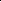 Содержание 2 года обучения.1.Введение, владение своим голосовым аппаратом. Использование певческих навыков.(4ч)Теория: Инструктаж по ТБ, правила поведения на занятиях. Голосообразование – рождение звука. Вибрация и дыхание – основа рождения звука. Гортань человека. Способность гортани человека издавать звуки. Четыре режима звуков: шумовой, грудной – натуральный (детский), фальцетный, свистовой или флейтовый. Регистровый  порог. Механизм перевода регистра.Практика:Координационно-тренировочные занятия.Блок 1.Упражнение 1. Поиск вибрации: на губах (М) – на губной гармошке, расческе без оценки качества звуков.Упражнение 2. Поток вибраций, поднимающийся из середины тела, вливается в вибрацию губ. Пение по одному звуку, двигаясь по полтона от «фа» до «си бемоль». Звук производится как жужжание. Звук из глубины.Упражнение 3. Стимулирование губ на освобождение и расширение зоны вибрации (звук Б), подключая деки губ. Пальцем касаемся губ при движении вверх-вниз до свободного движения.Упражнение 4. Губы расслаблены, выдуваем поток воздуха с вибрацией «ММ»: от щек по всему лицу.Упражнение 5. Вдуваем вибрацию сквозь губы (вздох облегчения, касание звука, вибрации «ммм»).Упражнение 6. Вибрация внутри тела.Блок 2.Комплекс № 1. Упражнения для осознания действий мышц, участвующих в голосообразовании.Комплекс № 2. Упражнения для осознания ощущений вибрации, давления, действия мышц от восприятия звука своего голоса.Комплекс № 3. Упражнения для работы голосового аппарата в разных режимах (регистрах).Комплекс № 4. Упражнения для осознания связи режимов с разным тембром, силой голоса – через ощущения с разными энергетическими затратами, эмоциональными отражениями представлениями.Комплекс № 5. Упражнения для осознания связи режимов с разными участками диапазона.Комплекс № 6. Упражнения для осознания связи разных ощущений с эмоционально-образными представлениями.Комплекс № 7. Упражнения на формирование связи эмоциональных слуховых представлений о высоте тонов и интервалов с режимом, тембром, силой голоса, с энергетическими затратами.Комплекс № 8. Упражнения на формирование навыка выбора оптимальных энергетических затрат.Комплекс № 9. Упражнения по овладению приемами, не позволяющими издавать звук привычным способом.Комплекс № 10. Упражнения: язык лодочкой, язык на нижней губе в расслабленном виде.Комплекс № 11. Упражнения на «Н - носовое». Комплекс № 12. Упражнения2. Знакомство с произведения ми различных жанров, манерой исполнения. Великие вокалисты. (10 ч)Теория: История вокальных стилей. Классическая музыка. Жанры вокального исполнения: романс, опера, авторская (бардовая) песня. Романс: Жанна Бичевская, Олег Погудин, Жанна Строенко. Авторская песня: Юрий Визбор, Булат Окуджава, Александр Розенбаум.Практика:Групповое прослушивание и обсуждение музыкальных произведений.3. Овладение собственной манерой вокального исполнения. Выявление индивидуальных красок голоса. (14 часов).Теория: Тембр и динамика своего голоса. Регулировочный образ своего голоса – представление о суммарном восприятии всех сигналов обратной связи, поступающих во время пения по каналам акустическим, вибро- , баро-, проприорорецепции, и отражающиеся в сознании вокалиста, их голосообразующее действие.Многоголосое пение. Отношение эталона и регулировочного образа. Попытки обучающихся услышать себя изнутри и снаружи. Категории песен. Выбор песни: требование к характеристике песни, нюансы песни. Работа с текстом: проговаривание и заучивание текста. Вокальные трудности в работе с песней и пути их устранения. Анализ своего пения: выявление ошибок и их исправление, формирование сценического образа. Ролевая подготовка: суть и назначение.Практика:- Выбор песни; - Заучивание текста; - Отработка дикции: четкость произношения слов, букв, медленно, быстро; - Упражнения: устранение трудностей в работе с песней. 4. Дыхание, артикуляция, певческая позиция. Вокально-хоровая работа. (10 часов)Теория: Зависимость качества пения от количества и скорости воздуха, протекающего через голосовую щель в единицу времени. Компоненты певческого тембра, образованные аэродинамическим путем.Соотношения работы органов дыхания и гортани. Резонаторная функция трахеи. Артикуляция как работа органов речи (губ, языка,  мягкого  нёба,  голосовых  связок)  необходимая  для произнесения известного звука речи. Переход от гласной к согласной и наоборот. Механизм перехода  от одной гласной к другой. Певческая артикуляция: смешанный тип. Певческий смешанный	гласный,  имеющий	признаки 2-3х. Маскировочная артикуляция. Основные выводы вокальной педагогики  о требованиях к пению гласных.			Практика: - Дыхательная гимнастика.- Артикуляционная гимнастика - Упражнения на голосовые сигналы доречевой коммуникации - Упражнения тренировочной программы для грудного регистра и детского голоса - Дыхательные упражнения; - Тренажер самоконтроля развития дикции; - Упражнение на дикцию и артикуляцию. 5. Нотная грамота.(6ч) Теория: Элементы сольфеджио – как основа пения по нотам. Ноты – как точный и удобный способ записи высоты звуков. Изобретение нотоносца и нот Гвидо Аретинским (995-1050 гг.). Название нот. Ключи. Клавиатура и расположение на ней нот. Длительность нот: целая, половина, четвертная, восьмая, шестнадцатая. Музыкальный ритм. Сильные и слабые доли. Тональность: мажорная и минорная. Гамма. Устойчивые и неустойчивые ступени. Ступени. Тоника. Музыкальный размеры.Практика:- Выучить название нот и их последовательность от «до» и до «до» вверх и вниз. Научиться писать скрипичный и басовый ключи. Выучить название октав на клавиатуре; - Выучить название и написание всех длительностей; - Пение  гаммы по нотам со словами и показом; 6. Использование элементов ритмики. Движения под музыку. Сценическая культура. (10 ч)Теория: Движения вокалистов на сцене. Элементы ритмики. Танцевальные движения.Практика: Двигательный тренинг.7. Гигиена певческого голоса (2 ч)Теория: Воспаление трахеи: как последствие - потеря голоса. Меры профилактики лор – болезней, их необходимость. Важность прослушивания хорошей музыки и чистого пения для гигиены певческого голоса. Требования и нагрузка на голос. Значение эмоций. О вреде курения на голосовые связки. Защитная регулирующая и эстетическая функция вибрато – основа и показатель самоконтроля.Практика:- Дозировки – тренировочной нагрузки на разные группы мышц при пении;- Упражнения на принятие и осознание регулировочного образа как ориентира на успех, а не путь к стрессу;	8. Работа над сценическим образом. (6 часов)	Теория:  Жесты вокалиста:  движение  рук,  кистей,  глаз, тела.  Должная (правильная) осанка. Сочетание движений головы, шеи, плеч, корпуса, бедер и ног. Жестикуляция – как качество людей, работающих на сцене. Соответствие жестов и движений тексту песни и музыки. Назначение жестов – дополнительное удовольствие для зрителя. Требования к тренингу жестов. Мимика. Выражение лица, улыбка Владение собой, устранение волнения на сцене. Песенный образ: своеобразие и неповторимость, манера движения, костюм исполнителя. Роль. «Репетиция вдохновения»: необходимость, суть и назначение.Практика:- Мимический тренинг Психологический тренинг; Упражнение «Как правильно стоять»- Упражнения на координацию движений; Практическая работа по формированию сценического образа.9. Концертно-исполнительская деятельность (12 часов).Концертно-исполнительская деятельность организована на основе индивидуальных особенностей обучающихся, их потребностей, при сохранении свободы выбора музыкального произведения. В основе репертуара воспитанников план воспитательной работы школы, городских мероприятий.Вокальные занятия проводятся на базе оборудованного актового зала школы. Для занятий в зале  имеется музыкальная аудио и видео аппаратура (ноутбук, видеопроектор, экран, радио и шнуровые микрофоны, колонки, микшерский пульт)  музыкальный инструментарий (два фортепиано). Концертные и репетиционные занятия проводятся на сцене.Формы аттестации и контроля.Оценке и контролю результатов обучения подлежат:- формирование музыкальной культуры как неотъемлемой части духовной культуры;- развитие музыкальности: музыкального слуха, чувства ритма, музыкальной памяти и восприимчивости, способности к сопереживанию; образного и ассоциативного мышления, творческого воображения, певческого голоса; приобщение к музыкальному искусству посредством вокально-певческого жанра как одного из самых доступных и массовых видов музыкальной деятельности;- освоение образцов современной музыки, усвоении знаний о музыкантах, музыкальных инструментах, музыкальной грамоте и искусстве вокала, ее интонационно-образной природе, жанровом и стилевом многообразии, о выразительных средствах, особенностях музыкального языка; музыкальном фольклоре и современном творчестве отечественных композиторов; выявление особенностей воздействия звуков музыки на чувства, настроение человека, определение компонентов, связывающих музыку с другими видами искусства и жизнью;- овладение практическими умениями и навыками в различных видах музыкально-творческой деятельности: в пении, музыкально-пластическом движении, импровизации, драматизации исполняемых произведений;- воспитание устойчивого интереса к музыке, музыкальному искусству своего народа и других народов мира; музыкального вкуса учащихся; потребности в самостоятельном общении с музыкой и музыкальном самообразовании; эмоционально-ценностного отношения к музыке; слушательской и исполнительской культуры учащихся.Контроль в рамках реализации программы носит мотивационно - стимулирующий и корригирующий характер.Виды контроля:- наблюдение педагога за успешностью освоения обучающимися вокальными умениями и развитием вокального мастерства;- творческий отчет (сольный концерт коллективов) - публичный показ достигнутых результатов в вокально-хоровой деятельности;- выставка-демонстрация творческих достижений воспитанников в виде фото летописи коллектива.Календарно-тематическое планирование№п/пТема занятийЧасыЧасыЧасы№п/пТема занятийОбщеекол-воТеорияПрак-тикаВокально-хоровая работаВокально-хоровая работа1.Введение, знакомство с голосовым422аппаратом.2.Певческая установка. Дыхание.6153.Распевание.7164.Звуковедение. Использование1349певческих навыков.5.Знакомство с различной манерой14212пения. Дикция. Артикуляция.6.Беседа о гигиене певческого220голоса.7.Сценическая культура и14212сценический образ.Концертно-исполнительская деятельностьКонцертно-исполнительская деятельностьКонцертно-исполнительская деятельность8.Праздники, выступления.88Итого681454№Тема занятийЧасып/пОбщееТеорияПрак-кол-вотикаВокально-хоровая работаВокально-хоровая работа1.Введение, владение своим голосовым428аппаратом. Использование певческихнавыков.2.Знакомство с произведения ми10810различных жанров, манеройисполнения. Великие вокалисты.3.Овладение собственной манерой14028вокального исполнения.Выявление индивидуальных красокголоса.4.Дыхание, артикуляция, певческая10828позиция. Вокально-хоровая работа.5.Нотная грамота.6196.Использование элементов ритмики.10010Движения под музыку.Сценическая культура.7.Беседа о гигиене певческого голоса.2208.Работа над сценическим образом.608Концертно-исполнительская деятельностьКонцертно-исполнительская деятельностьКонцертно-исполнительская деятельность9.Праздники, выступления.6012Итого6821115№ТемаКол-во часовСроки проведения1Инструктаж по ТБ, правила поведения на занятиях12Искусство пения – искусство души и для души.13«Ни слуха, ни голоса» и перспективы научиться петь14Как пользоваться природными данными и развивать вокальные способности.15Дыхательная гимнастика.16Количество воздуха необходимое для пения.17Малое дыхание.28«Ни одна частичка воздуха не должна выйти из гортани, не превратившись в звук»2Правила вокальных упражнений.1Правильное дыхание.1Точное интонирование, четкое произношение.1Ровность тембра всех звуков при выполнении упражнений1Важность работы над звуком.1Распевки.2Звук и механизм его извлечения.5Звуковедение.3Координационно-тренировочные упражнения.5История вокальных стилей. Классическая музыка.2Жанры вокального исполнения.2Взаимосвязь речи и пения, как проявлений голосовой активности: общее и отличное.1Артикуляция2Групповое  прослушивание исполнения великих вокалистов и обсуждение манеры и стиля исполнения.4Артикуляционная гимнастика ; Упражнения на голосовые сигналы доречевой коммуникации.3Бережное отношение к здоровью – как залог вокального успеха. 1Требования и условия нормальной работы дыхательных органов.1Жесты вокалиста: движение рук, кистей, глаз, тела.2 Жестикуляция2Соответствие жестов и движений тексту песни и музыки.2Мимика2Мимический тренинг2Психологический тренинг1Упражнения на координацию движений1Практическая работа по формированию сценического образа2Работа над репертуаром солистов4Петь в ансамбле3Участие в мероприятии, посвященном Дню Победы1ИтогоИтого6868